Anti- Uroplakin 1B Antibody
MSVA-734M / Mouse monoclonal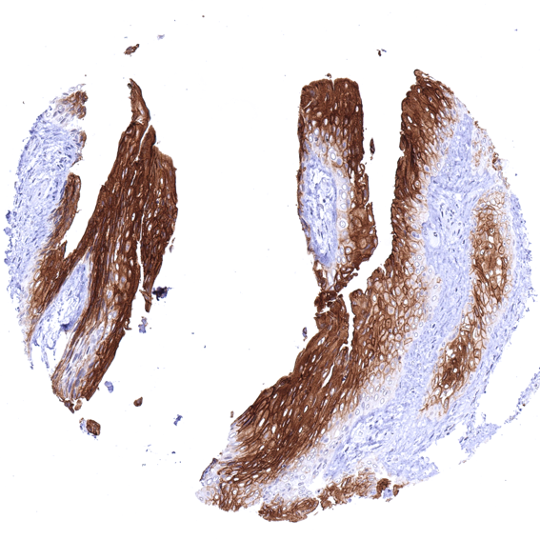 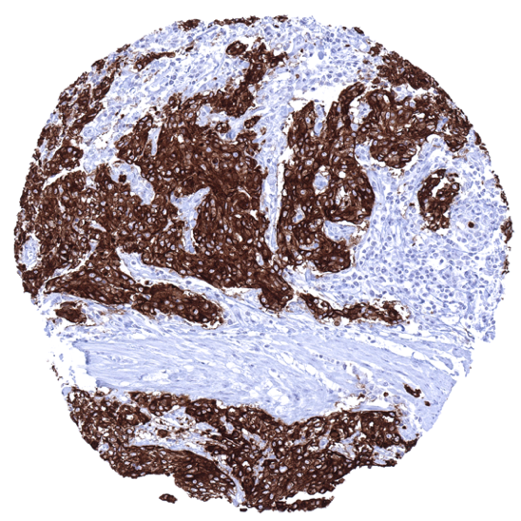 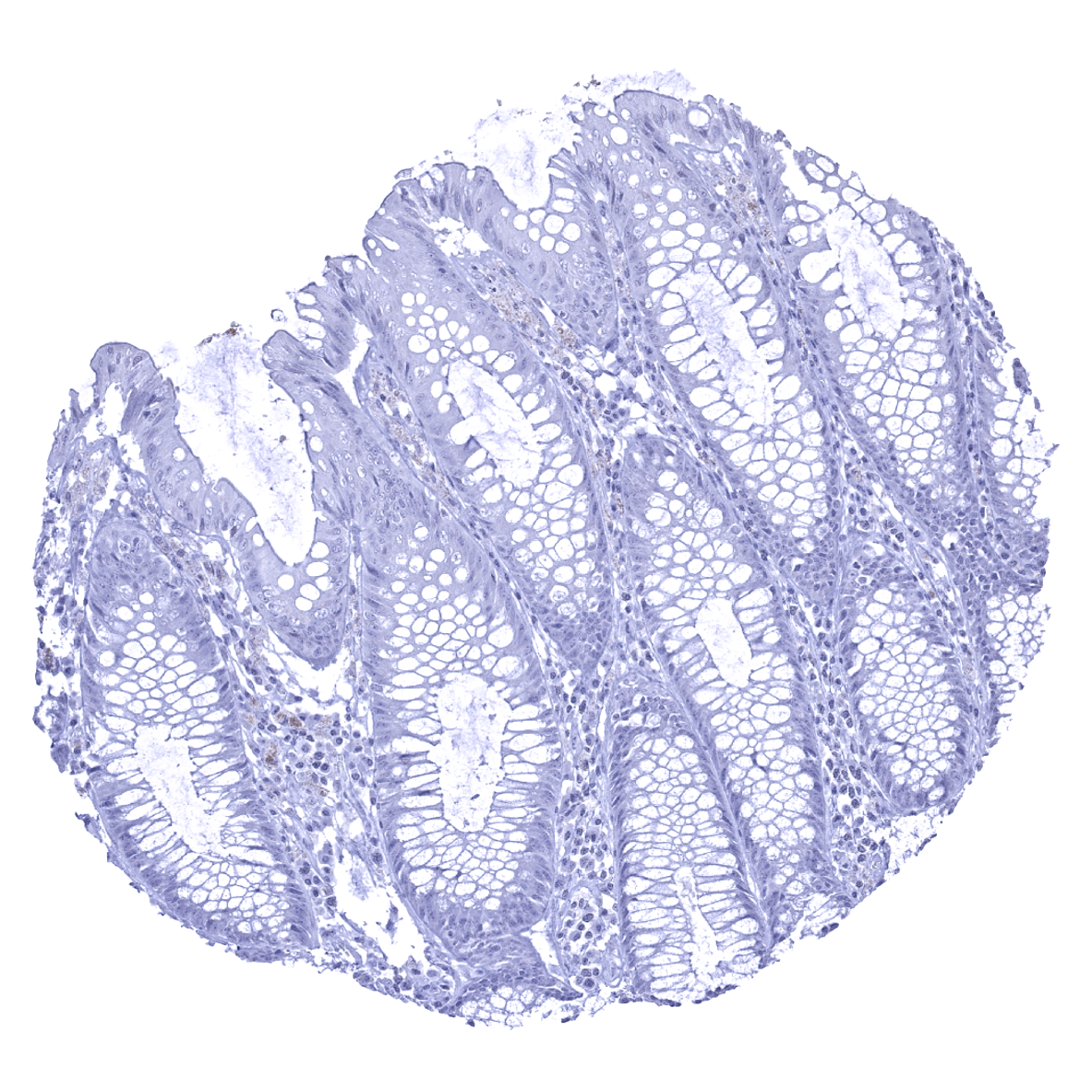 Biology
Uroplakin 1B (Upk1b), is a 29,6 kDa protein which is encoded by the UPK1B gene located at 3q13.3-q21. Upk1b is one out of 5 known uroplakin (Upk) protein particles that cooperatively form apical asymmetrical unit membrane (AUM) plaques which play an important role in the stabilization and strengthening of epithelial cells that line the bladder. These AUM plaques enable the inner bladder membrane to stretch and prevent urothelial cells from rupturing during bladder distension. AUMs and Upk proteins may also have a role in mediating membrane permeability and signal transduction events that are relevant for the regulation of cell development, activation, growth, and motility. In normal tissues, a strong membranous and cytoplasmic UPK1b immunostaining occurs in the urothelium where the staining can be limited to the top cell layers or equally involve all cell layers. UPK1b immunostaining is variable in squamous epithelium. A moderate to strong UPK1 positivity is regularly seen in a fraction of cells of the respiratory epithelium, amnion and chorion cells of the placenta, gallbladder epithelium and intrahepatic bile ducts, some endocervical and endometrial glands, a fraction of cells in the fallopian tube, intercalated ducts and a fraction of large excretory ducts of the pancreas, superficial epithelial cells and parietal cells of the stomach, the parietal layer of Bowman capsule in the kidney, and the superficial layer of anal transitional epithelium. The TCGA database on RNA expression in cancer has described upregulation of Upk1b in a fraction of urothelial, head and neck, lung, endometrial, cervical, ovarian and renal cancers.Potential Research Applications-The prevalence and clinical significance of Upk1b expression in cancer is unknown.Protocol Suggestions
Dilution: 1:150 ; pH 7,8 is optimal. Freshly cut sections should be used (more than 10 days between cutting and staining deteriorates staining intensity for most antibodies in IHC).LimitationsThis antibody is available for research use only and is not approved for use in diagnostics.WarrantyThere are no warranties, expressed or implied, which extend beyond this description. MSVA is not liable for any personal injury or economic loss resulting from this product.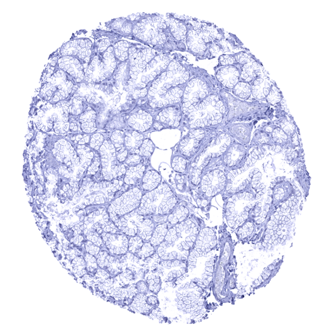 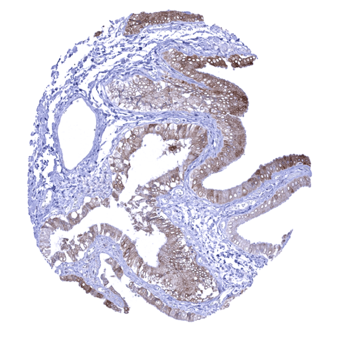 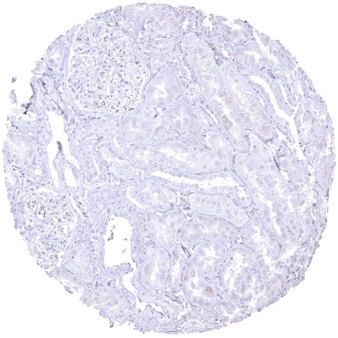 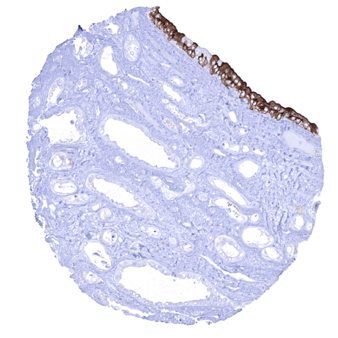 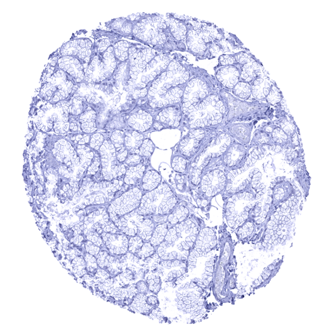 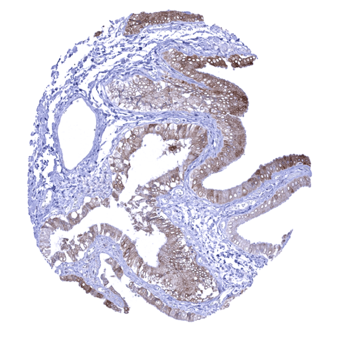 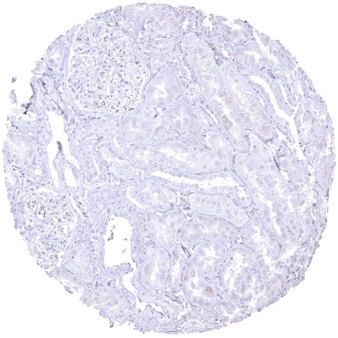 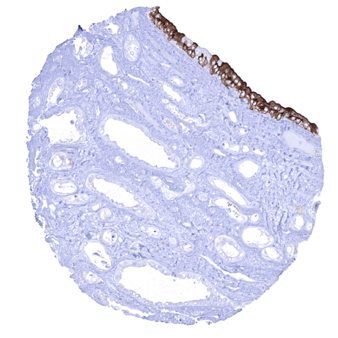 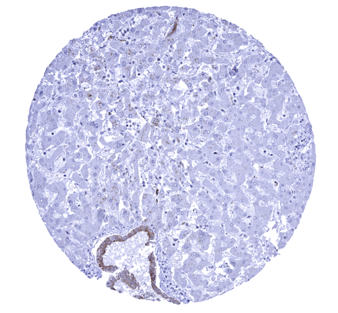 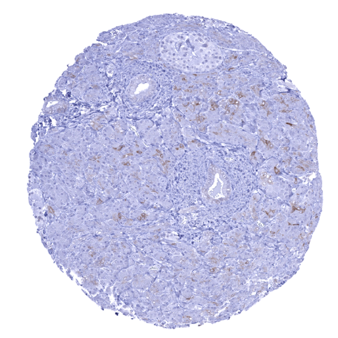 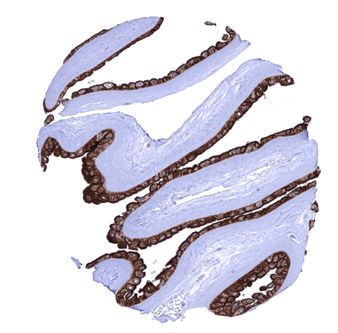 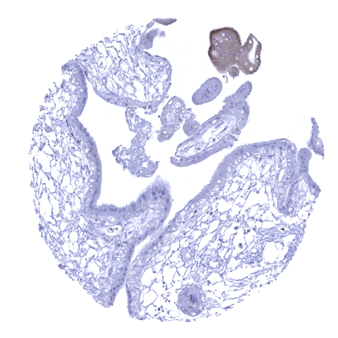 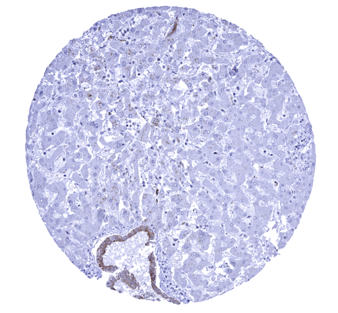 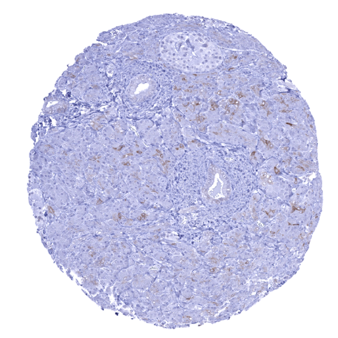 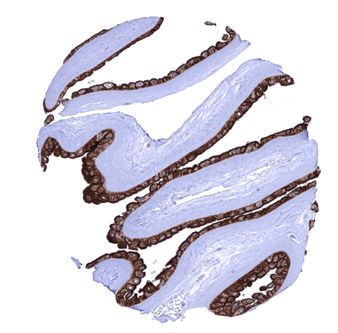 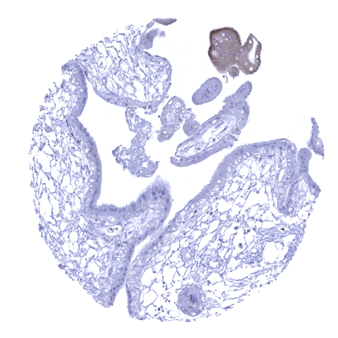 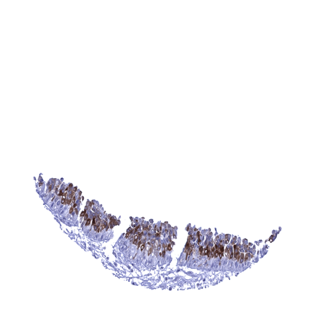 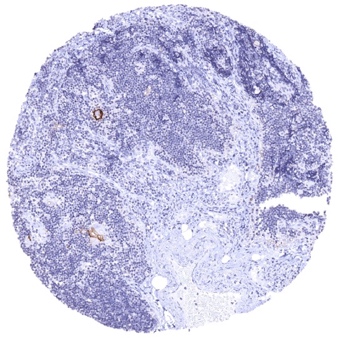 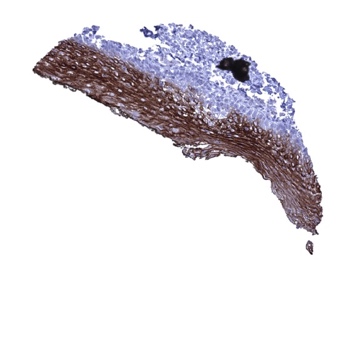 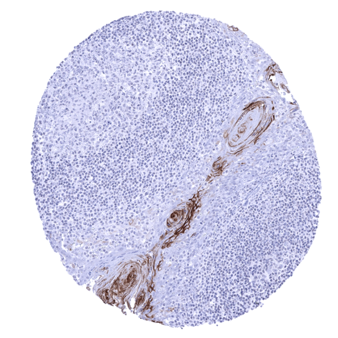 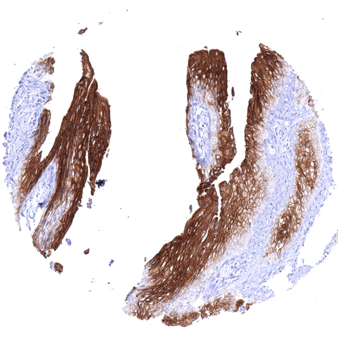 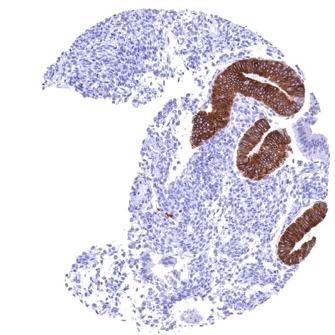 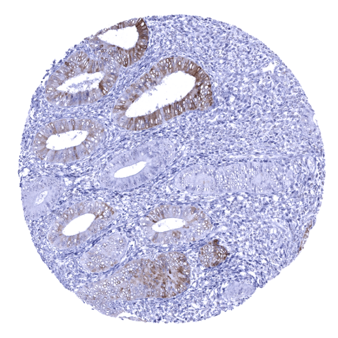 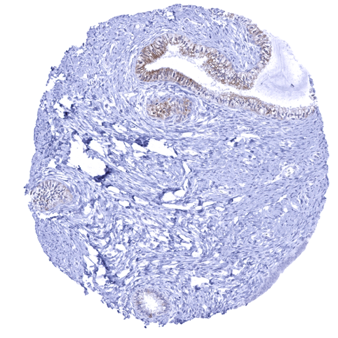 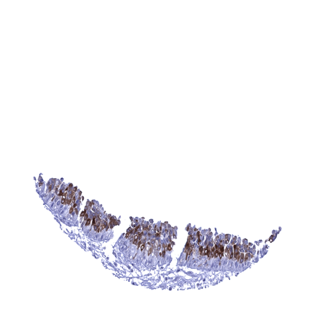 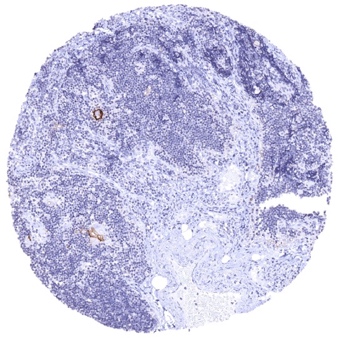 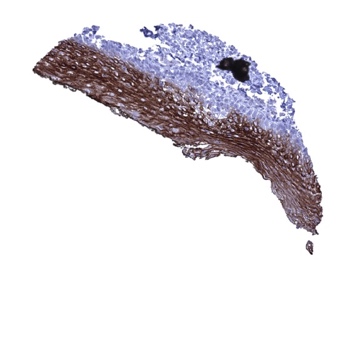 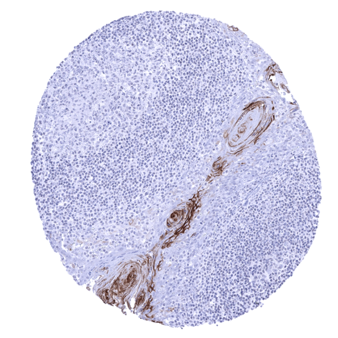 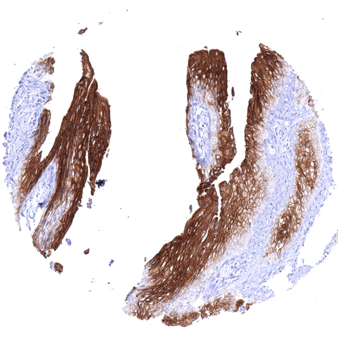 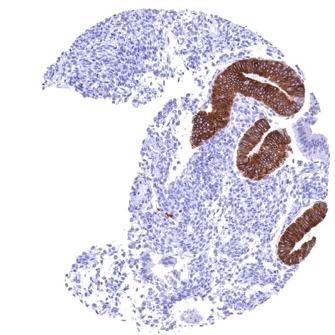 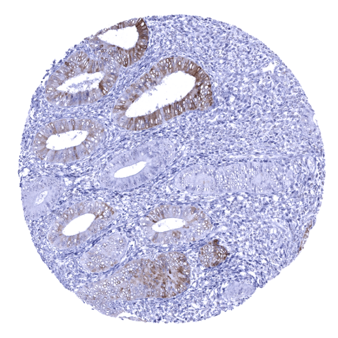 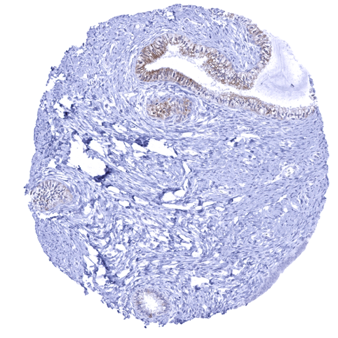 Human SwissProtO75841 Human Gene SymbolUPK1B SynonymsTetraspanin-20; Tspan-20; TSPAN20; UP1b; UPIb; UPK1B; Uroplakin-1b SpecificityUroplakin 1B ImmunogenRecombinant fragment of human UPK1B protein IsotypeMouse / IgG Species ReactivityHumanLocalizationCell Surface Storage & StabilityAntibody with azide – store at 2 to 8 C. Antibody without azide – store at -20 to -80 C. Antibody is stable for 24 months. Non-hazardous. No MSD required.Supplied As200ug/ml of Ab Purified from Bioreactor Concentrate by Protein A/G. Prepared in 10mM PBS with 0.05% BSA & 0.05% azide. Also available without BSAPositive ControlUrinary bladder: A strong membranous and cytoplasmic UPK1b immunostaining should be seen in the urothelium (the staining can be limited to the top cell layers or equally involve all cell layers).Negative ControlColon: UPK1b immunostaining should be absent in all cells of the colon mucosa.